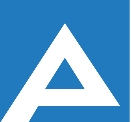 Agenţia Naţională pentru Ocuparea Forţei de MuncăLista candidaţilor care au promovat proba scrisă și sunt admişi la interviuNr. d/oNume, PrenumeComentariiSpecialist/ă principal/ă,  Direcția ocuparea forței de muncă UngheniSpecialist/ă principal/ă,  Direcția ocuparea forței de muncă UngheniSpecialist/ă principal/ă,  Direcția ocuparea forței de muncă UngheniNesteriuc IrinaUrsu IulianInterviul va avea loc la data 29.04.2024, ora 13.00,Bir. 610